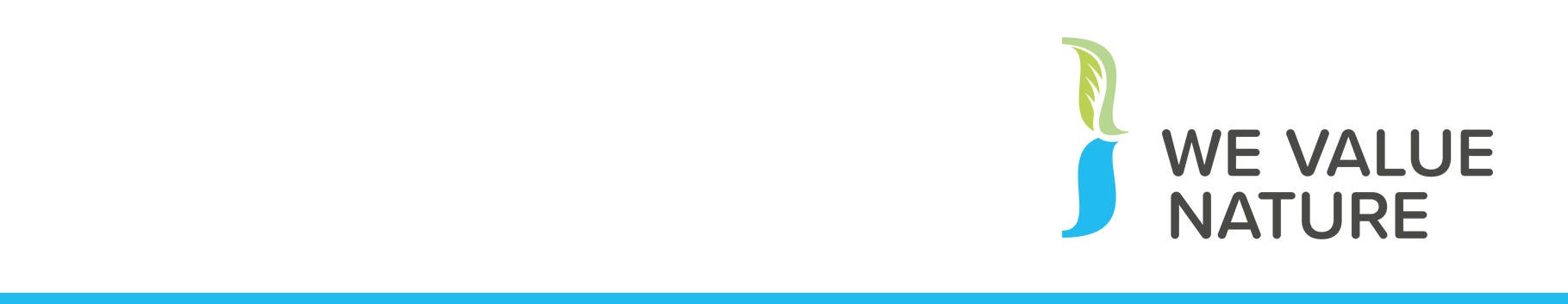 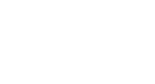 TimeSession10 minWelcome & introductionsBrief presentation of We Value Nature, training agenda and learning objectives, introducing support team and participants15 minSetting the scene and recap on natural capital and biodiversityKey definitions, natural capital protocols15 minThe business case for integrating biodiversity in natural capital assessmentsExploring natural capital-related risks and opportunities, concrete steps in undertaking assessments & business applications45 minIdentifying your natural capital impacts and dependencies Business impacts and dependencies, dependency pathways, impact and dependency case-study example, group exercise15 minCoffee break 30 minScoping an assessment Scoping steps, identifying target audience and stakeholders, scoping case-study example 25 minMateriality Criteria for identifying material issues, materiality case-study example15 minPracticalities and useful toolsPractical considerations when planning an assessment, including baselines, scenarios, spatial & temporal boundaries, and presentation of useful tools10 minWrap-up & next steps  Reflections, resources, upcoming engagement opportunities, feedback survey